5 rue Victor Hugo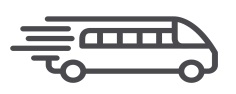 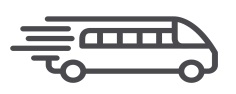 94000 CRETEILTel. 01 43 99 16 00Mail : contact@carphilippe.fr								COLLEGE DU FORT								7 Avenue de la Pléiade 94370 Sucy-en-BrieCréteil, le 15 février 2019Acompte : 30 % à la commandePayable : 30 jours fin de mois Aller-retour Sucy-en-Brie - GranvillePrise en charge d’un groupe de 55 enfants et 5 accompagnateurs au Collège du Fort à Sucy-en-Brie le 18 mars 2019 et route vers Granville. Retour le vendredi 22 mars 2019.Location car, 1 chauffeur, forfait essence et assurances. TVA : 20%TOTAL TTC